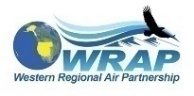 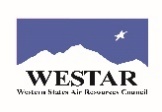 WRAP Fire and Smoke Workgroup Exceptional Events Support team meetingWednesday, July 12, 20239 AM – 10:00 AM, Pacific, 10 AM – 11:00 AM, MountainMicrosoft Teams meetingJoin on your computer or mobile appClick here to join the meetingOr call in (audio only)+1 206-800-4483,,593972231#   United States, SeattlePhone Conference ID: 593 972 231#Find a local number | Reset PINAgendaRollcall/introductions – All(FYI:  We will record this meeting for later posting on the WRAP website!)Overview of the NASA FireSense project (Barry Lefer, NASA) Update on the WESTAR / SCAQMD EE app development (Melissa Maestas & Ranil Dhammapala, SCAQMD)Proposed EPA – WESTAR in-person EE workshop, Spring 2024 (Rhonda Payne & Jay Baker, WESTAR) Informational Items.Rocky Mountain Wildfire Smoke Symposium, partnering with Mountain West Chapter of the Society of Toxicology, August 25 – 25, 2023, Aurora, COAndy Langford’s paper on wildfire smoke-high ozone connection on the Front Range in the summer of 2021 was published (he presented on this work at a previous meeting).  You can freely access it here (https://agupubs.onlinelibrary.wiley.com/doi/10.1029/2022JD037700).  There is a webstory on the NOAA Research page (https://research.noaa.gov/2023/06/20/smoked-out-were-wildfires-responsible-for-denvers-record-ozone-season-of-2021/)Wrap up – BobNext call, Wednesday, September 20, 2023, 9-10 am Pacific.